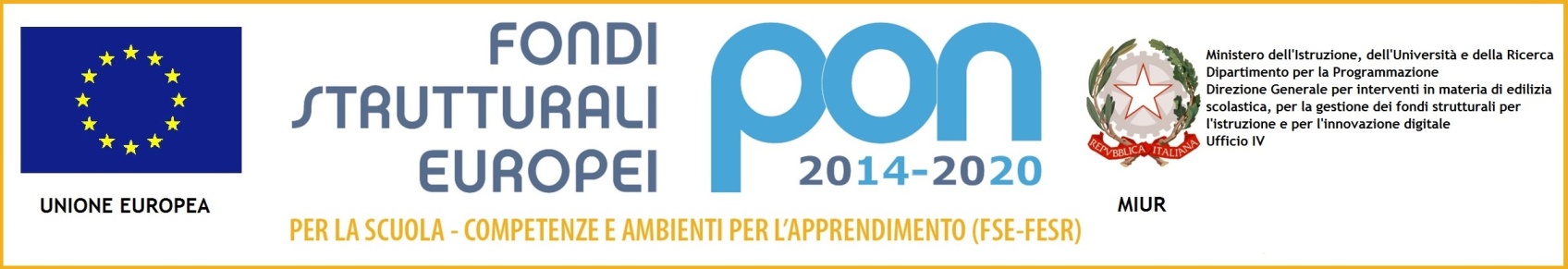 Ministero dell’Istruzione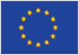 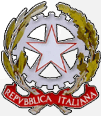 ISTITUTO D’ISTRUZIONE SECONDARIA SUPERIORE -  “G. SOLIMENE” -VIA ALDO MORO, 1- 85024 LAVELLO (PZ) - C.F. 93001760763 – Cod. Univ. UFZUGUD.S. 0972 88146 -  D.S.G.A. 0972 83956 -  SEGR.  0972 83956 -  I.T.T.  0972 88644 -  SEDE PALAZZO SAN GERVASIO 0972 44488pzis01100t@istruzione.it  pzis01100t@pec.istruzione.itInformativa privacy:    https://www.solimenelavello.gov.it/2-non-categorizzato/63-privacy.htmlAl sito Internet sezione PONProf.ssa Falcone ConcettaProf.ssa Porcelluzzi Chiara Prof.ssa De Luca GiovannaProf.ssa Di Francesco FrancaAl referente della valutazioneLavello 3/6/2022Avviso n. 485 - Oggetto: valutazione attività.Programma Operativo Nazionale “Per la scuola, competenze e ambienti per l’apprendimento” 2014-2020. Asse I – Istruzione – Fondo Sociale Europeo (FSE). Obiettivo Specifico 10.1– Avviso Prot. AOODGEFID/4395 del 9 marzo 2018 “Per la scuola, competenze e ambienti per l’apprendimento 2014-2020” Asse I – Istruzione – Fondo Sociale Europeo (FSE). Obiettivo Specifico 10.1 –Riduzione del fallimento formativo precoce e della dispersione scolastica e formativa “Per la scuola,competenze e ambienti per l’apprendimento”2014-2020.Fondo di Rotazione approvato con delibera CIPE n:21/2018Codice Nazionale: 10.1.1A-FSEPON-BA-2019-25      CUP F18H20000060007I docenti tutor delle attività realizzate  devono trasmettere entro mercoledì 8 giugno ai coordinatori di classe le schede di valutazione degli allievi che, a loro volta, le porteranno all’attenzione dei consigli di classe per l’integrazione del voto nelle discipline interessate. Vanno trasmesse solo le schede relative ai moduli completati. Quelli da completare saranno trasmessi direttamente al referente della valutazione che avrà cura di portarli a conoscenza dei consigli di classe il prossimo anno scolastico.Una copia va consegnata al referente della valutazione. Le valutazioni saranno trascritte nel verbale del consiglio di classe . La copia destinata al referente della valutazione sarà conservata, prima dell’inizio degli scrutini, nel fascicolo del progetto a disposizione del Dirigente Scolastico e degli organismi di controllo dell’autorità di gestione PON.Si allega Modello di valutazione.								     IL DIRIGENTE SCOLASTICO								PROF.SSA ANNA DELL’AQUILA                           Firmato digitalmente ai sensi del Codice              dell’Amministrazione Digitale e norme ad esso connesse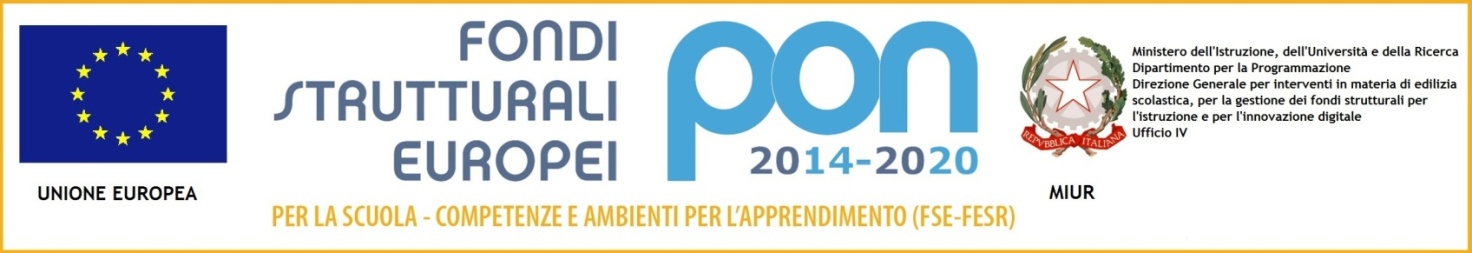 Ministero dell’IstruzioneISTITUTO D’ISTRUZIONE SECONDARIA SUPERIORE -  “G. SOLIMENE”Programma Operativo Nazionale “Per la scuola, competenze e ambienti per l’apprendimento” 2014-2020. Asse I – Istruzione – Fondo Sociale Europeo (FSE). Obiettivo Specifico 10.1– Avviso Prot. AOODGEFID/4395 del 9 marzo 2018 “Per la scuola, competenze e ambienti per l’apprendimento 2014-2020” Asse I – Istruzione – Fondo Sociale Europeo (FSE). Obiettivo Specifico 10.1 –Riduzione del fallimento formativo precoce e della dispersione scolastica e formativa “Per la scuola,competenze e ambienti per l’apprendimento”2014-2020.Fondo di Rotazione approvato con delibera CIPE n:21/2018Codice Nazionale: 10.1.1A-FSEPON-BA-2019-25      CUP F18H20000060007Modello di valutazioneModulo (titolo)………………………………………………………………………..ORE previste…….Descrizione sintetica dell’attività__(disciplina………………………)______Modalità di verifica:In itinere____________Test__________________                             l’esperto________________________Colloquio_________________                     il Tutor________________________Lavoro di gruppo__________Altro____________Istituto Tecnico EconomicoAmministrazione Finanza MarketingSistemi Informativi AziendaliPZTD011014Istituto Tecnico TecnologicoAgraria Agroalimentare AgroindustriaProduzioni e Trasformazioni - Viticoltura ed EnologiaGestione dell’ambiente e del territorioPZTA01101NIstituto Tecnico TecnologicoAgraria Agroalimentare AgroindustriaProduzioni e Trasformazioni - Viticoltura ed EnologiaGestione dell’ambiente e del territorioPZTA01101NLiceo ClassicoPZPC011015Liceo ClassicoPZPC011015Liceo ScientificoLiceo Scientifico Scienze applicatePZPC011015Percorso di II Livello                Serale per AdultiPZTD01150CSEDE PALAZZO SAN GERVASIO - “C. D’ERRICO”SEDE PALAZZO SAN GERVASIO - “C. D’ERRICO”SEDE PALAZZO SAN GERVASIO - “C. D’ERRICO”SEDE PALAZZO SAN GERVASIO - “C. D’ERRICO”SEDE PALAZZO SAN GERVASIO - “C. D’ERRICO”SEDE PALAZZO SAN GERVASIO - “C. D’ERRICO”SEDE PALAZZO SAN GERVASIO - “C. D’ERRICO”Istituto Tecnico EconomicoAmministrazione Finanza MarketingSistemi Informativi AziendaliPZTD011025Istituto Tecnico EconomicoAmministrazione Finanza MarketingSistemi Informativi AziendaliPZTD011025Liceo Linguistico PZPM011019Liceo Linguistico PZPM011019Percorso di II LivelloSerale per AdultiPZTD01152EPercorso di II LivelloSerale per AdultiPZTD01152EPercorso di II LivelloSerale per AdultiPZTD01152ENome e cognomeclasseOrefrequentateVoto in decimi